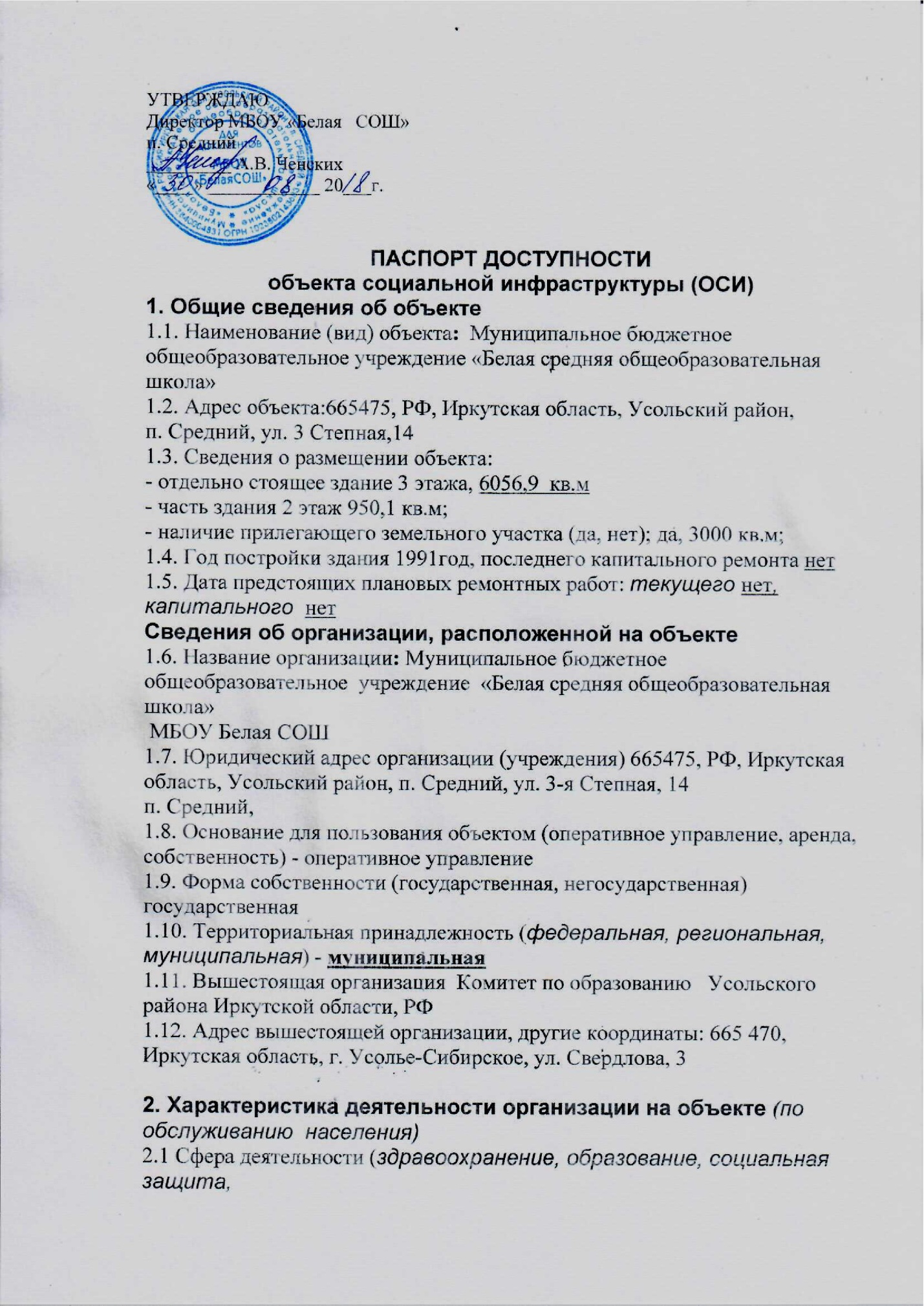 физическая культура и спорт, культура, связь и информация, транспорт, жилойфонд, потребительский рынок и сфера услуг, другое) образование2.2 Виды оказываемых услуг -     образовательные услуги2.3 Форма оказания услуг:   на объекте с длительным пребыванием, в т.ч., на дому, дистанционно)   на объекте, на дому2.4 Категории обслуживаемого населения по возрасту: (дети, взрослыетрудоспособного возраста, пожилые; все возрастные категории) - дети2.5 Категории обслуживаемых инвалидов: инвалиды, передвигающиеся на коляске, инвалиды с нарушениями опорно-двигательного аппарата -; нарушениями зрения  - 1;нарушениями слуха, нарушениями умственного развития - 2: инвалид, передвигающиеся на коляске2.6 Плановая  мощность:  пропускная способность – 1176 учащихся; количество обслуживаемых в день – 4 учащихся2.7 Участие в исполнении ИПР инвалида, ребенка-инвалида (да, нет) да3. Состояние доступности объекта3.1 Путь следования к объекту пассажирским транспортом(описать маршрут движения с использованием пассажирского транспорта)п. Средний, наличие адаптированного пассажирского транспорта к объектунет3.2 Путь к объекту от ближайшей остановки пассажирского транспорта:3.2.1 расстояние до объекта от остановки транспорта3.2.2 время движения (пешком) 10 мин3.2.3 наличие выделенного от проезжей части пешеходного пути (да, нет)- да3.2.4 Перекрестки: нерегулируемые; регулируемые, со звуковой сигнализацией,таймером; -  регулируемый3.2.5 Информация на пути следования к объекту: акустическая, тактильная,визуальная; визуальная3.2.6 Перепады высоты на пути: есть, нет (описать)  нет Их обустройство для инвалидов на коляске: да, нет - нет3.3 Организация доступности объекта для инвалидов – формаобслуживания*№№п/пКатегория инвалидов(вид нарушения) –  ДП-В3.4 Состояние доступности основных структурно-функциональных зон№: ДП-В3.5. ИТОГОВОЕ ЗАКЛЮЧЕНИЕ о состоянии доступности ОСИ: ДЧ-В4. Управленческое решение4.1. Рекомендации по адаптации основных структурных элементов объекта№  №п\пОсновные структурно-функциональныезоны объектаРекомендации поадаптации объекта (видработы)*1 Территория, прилегающая к зданию(участок)не нуждается2 Вход (входы) в здание не нуждается3 Путь (пути) движения внутри здания (в т. ч.пути эвакуации)индивидуальное решениес ТСР4 Зона целевого назначения здания (целевогопосещения объекта)не нуждается5 Санитарно-гигиенические помещения не нуждается6 Система информации на объекте (на всехзонах)не нуждается7 Пути движения к объекту (от остановкитранспорта)не нуждается8Все зоны и участкине нуждается*- указывается один из вариантов (видов работ): не нуждается; ремонт (текущий,капитальный); индивидуальное решение с ТСР; технические решенияневозможны – организация альтернативной формы обслуживания4.2. Период проведения работ _________незаполняем____________________________________в рамках исполнения ____________незаполняем_______________________________________(указывается наименование документа: программы,плана)4.3 Ожидаемый результат (по состоянию доступности) после выполнения работпо адаптации __ ДП-В _5Оценка результата исполнения программы, плана (по состоянию доступности) -доступно4.4. Для принятия решения требуется, не требуется (нужное подчеркнуть):Согласование__________________не заполняем_____________________Имеется заключение уполномоченной организации о состоянии доступностиобъекта (наименование документа и выдавшей его организации, дата),прилагается___________________не заполняем_______________________________________4.5. Информация размещена (обновлена) на Карте доступности дата 16.11.2013http://shamonino-sosh.ucoz.ru/ _(наименование сайта, портала)5. Особые отметкиПаспорт сформирован на основании:1. Анкеты (информации об объекте) от «25» июня 2015г.,2. Акта обследования объекта от «25» июня 2015г.3. Решения Комиссии Доступно частично - всем от «25» июня 2015г.__